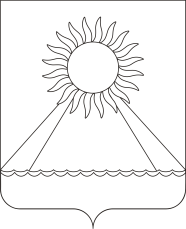 РОССИЙСКАЯ ФЕДЕРАЦИЯЧЕЛЯБИНСКАЯ ОБЛАСТЬАРГАЯШСКИЙ МУНИЦИПАЛЬНЫЙ РАЙОНАДМИНИСТРАЦИЯ АРГАЯШСКОГО СЕЛЬСКОГО ПОСЕЛЕНИЯПОСТАНОВЛЕНИЕ« ___ » __________2018г. № ____Об утверждении Программы комплексного развития социальной инфраструктуры Аргаяшского сельского поселения на 2018-2028 годыВ соответствии с Федеральным законом Российской Федерации от 06.10.2013 года N 131-ФЗ «Об общих принципах организации местного самоуправления в Российской Федерации»ПОСТАНОВЛЯЮ: 	1. Утвердить Программу комплексного развития социальной инфраструктуры  Аргаяшского сельского поселения на 2018-2028 годы согласно приложению. 2. Установить, что в ходе реализации муниципальной программы комплексного развития социальной инфраструктуры Аргаяшского сельского поселения на 2018-2028 годы ежегодной корректировке подлежат мероприятия и объемы их финансирования с учетом возможностей средств бюджета поселения.3. Настоящее постановление вступает в силу со дня его подписания, подлежит опубликованию в информационном вестнике «Наш Аргаяш» и размещается на официальном сайте Аргаяшского сельского поселения в сети Интернет. 4. Контроль за выполнением постановления оставляю за собой.Глава поселения						А.З. Ишкильдин